О     Порядке        проведения        антикоррупционнойэкспертизы муниципальных нормативных    правовых    актов     и     проектов муниципальных    нормативных  правовых   актов   администрацией        Моргаушскогорайона  Чувашской Республики	В соответствии с пунктом 3 части 1 статьи 3 Федерального закона от 17.07.2009 N 172-ФЗ "Об антикоррупционной экспертизе нормативных правовых актов и проектов нормативных правовых актов", постановлением Правительства Российской Федерации от 26.02.2010 N 96 "Об антикоррупционной экспертизе нормативных правовых актов и проектов нормативных правовых актов", администрация Моргаушского района Чувашской Республики постановляет:	1. Утвердить 	 Порядок проведения антикоррупционной экспертизы муниципальных нормативных правовых актов и проектов муниципальных нормативных правовых актов администрацией Моргаушского района Чувашской Республики согласно приложению.2. Создать рабочую группу по проведению антикоррупционной экспертизы нормативных правовых актов и  проектов муниципальных нормативных правовых актов в следующем составе: - Тарасова Л.Ю. – начальник отдела организационно-кадрового, правового обеспечения и по работе с органами местного самоуправления администрации района;-  Краснов А.В. – управляющий делами администрации района; -  Костина Н.М. – начальник отдела  экономики и развития  АПК администрации района;- Игнатьева Л.Р. – главный специалист-эксперт отдела организационно-кадрового, правового обеспечения и по работе с органами местного самоуправления администрации района; - Тимофеева О.В. – главный специалист – эксперт отдела капитального строительства и развития общественной инфраструктуры администрации района.3. Признать утратившими силу: постановление администрации Моргаушского района Чувашской Республики от 16.08.2012г. № 705 «Об утверждении Порядка проведения антикоррупционной экспертизы муниципальных нормативных правовых актов и проектов муниципальных нормативных правовых актов администрацией Моргаушского района»;              постановление администрации Моргаушского района Чувашской Республики  от 04.06.2015  № 611 «О внесении изменения в постановление администрации Моргаушского района Чувашской Республики от 16.08.2012 № 705 «Об утверждении Порядка проведения  антикоррупционной экспертизы муниципальных  нормативных правовых актов и проектов  муниципальных нормативных правовых актов администрацией  Моргаушского района».	 4. Настоящее постановление вступает в силу со дня его официального опубликования.Глава администрации Моргаушского района                                                                                            Р.Н.Тимофеев                                                                                                                Утвержден	 постановлением администрации	   Моргаушского  района	   Чувашской Республики                                                                                                   « 27 »   ноября 2015 года № 1018                                                                                                           (приложение)Порядок проведения антикоррупционной экспертизы муниципальных нормативных правовых актов и проектов муниципальных нормативных правовых актов администрацией Моргаушского района Чувашской Республики1. Общие положения	1.1. Настоящий Порядок проведения антикоррупционной экспертизы муниципальных нормативных правовых актов и проектов муниципальных нормативных правовых актов администрацией Моргаушского района Чувашской Республики (далее - Порядок) разработан в соответствии с Конституцией Российской Федерации, Федеральным законом от 25.12.2008 N 273-ФЗ "О противодействии коррупции", Федеральным законом от 17.07.2009 N 172-ФЗ "Об антикоррупционной экспертизе нормативных правовых актов и проектов нормативных правовых актов", постановлением Правительства Российской Федерации от 26.02.2010 N 96 "Об антикоррупционной экспертизе нормативных правовых актов и проектов нормативных правовых актов" (далее - постановление Правительства Российской Федерации N 96).	1.2. Настоящий Порядок определяет процедуру проведения антикоррупционной экспертизы муниципальных нормативных правовых актов (далее - правовые акты) и проектов муниципальных нормативных правовых актов (далее - проекты правовых актов) администрацией Моргаушского района (далее – администрация района).	1.3. Антикоррупционная экспертиза правовых актов и проектов правовых актов администрации района проводится ответственным должностным лицом администрации Моргаушского  района согласно методике проведения антикоррупционной экспертизы нормативных правовых актов и проектов нормативных правовых актов (далее - методика), установленной постановлением Правительства Российской Федерации N 96.2. Порядок проведения антикоррупционной экспертизы правовых актов и проектов правовых актов	2.1. Антикоррупционная экспертиза правовых актов и проектов правовых актов администрации  Моргаушского района проводится при проведении их правовой экспертизы.	2.2. Не проводится антикоррупционная экспертиза отмененных или признанных утратившими силу правовых актов, а также правовых актов, в отношении которых проводилась антикоррупционная экспертиза, если в дальнейшем в эти акты не вносились изменения.	2.3. Срок проведения антикоррупционной экспертизы:	- правовых актов - до 15 рабочих дней;	- проектов правовых актов - до 3 рабочих дней, а особо сложных - до 5 рабочих дней.	2.4. По результатам антикоррупционной экспертизы правовых актов и проектов правовых актов администрации Моргаушского района составляется заключение, согласно прилагаемой форме.	2.5. Заключение носит рекомендательный характер и подлежит обязательному рассмотрению.	2.6. Проекты правовых актов, содержащие коррупциогенные факторы, подлежат доработке и повторной антикоррупционной экспертизе.	2.7. В случае возникновения разногласий, возникающих при оценке указанных в заключении коррупциогенных факторов, разрешаются путем создания рабочей группы.	2.8. Повторная антикоррупционная экспертиза проектов правовых актов проводится в соответствии с настоящим Порядком.3. Независимая антикоррупционная экспертиза правовых актови проектов правовых актов	3.1. Независимая антикоррупционная экспертиза проводится юридическими лицами и физическими лицами, аккредитованными Министерством юстиции Российской Федерации в качестве независимых экспертов антикоррупционной экспертизы нормативных правовых актов и проектов нормативных правовых актов, в соответствии с методикой в порядке, установленном Правилами проведения антикоррупционной экспертизы нормативных правовых актов и проектов нормативных правовых актов, утвержденными постановлением Правительства Российской Федерации N 96 (далее - Правила).	3.2. Финансирование расходов на проведение независимой антикоррупционной экспертизы осуществляется ее инициатором за счет собственных средств.	3.3. Заключение, составленное по результатам независимой антикоррупционной экспертизы направляется в администрацию Моргаушского района по почте, в виде электронного документа по электронной почте или иным способом.	3.4. Заключение по результатам независимой антикоррупционной экспертизы носит рекомендательный характер и подлежит обязательному рассмотрению администрацией Моргаушского  района, которой оно направлено, в тридцатидневный срок со дня его получения. По результатам рассмотрения гражданину или организации, проводившим независимую экспертизу, направляется мотивированный ответ.                                                                                                Приложение                                                                                                к Порядку проведения                                                                                                антикоррупционной экспертизы                                                                                                муниципальных нормативных                                                                                                правовых актов и проектов                                                                                                муниципальных нормативных                                                                                                                                                     правовых актов администрацией                                                                                                 Моргаушского  районаЗаключениео проведении антикоррупционной экспертизымуниципального нормативного правового акта(проекта муниципального нормативного правового акта)от "__" __________ 20__ г. N ___________________________________________________________________________________(указать уполномоченное лицо (несколько лиц, коллегиальный орган и т.п.),  которое(ые) проводило(ли) антикоррупционную экспертизу муниципального    нормативного правового акта или проекта муниципального нормативного            правового акта органа местного самоуправления)в соответствии с частями 3 и 4 статьи 3 Федерального закона от 17.07.2009N 172-ФЗ "Об антикоррупционной экспертизе нормативных  правовых  актов  ипроектов нормативных правовых актов", статьей 6  Федерального  закона  от25.12.2008 N 273-ФЗ "О противодействии  коррупции"  и  пунктом  2  Правилпроведения антикоррупционной  экспертизы  нормативных  правовых  актов  ипроектов   нормативных   правовых  актов,   утвержденных   постановлениемПравительства   Российской   Федерации   от  26.02.2010  N 96,  проведенаантикоррупционная экспертиза_________________________________________________________________________    (реквизиты муниципального нормативного правового акта или проекта             муниципального нормативного правового акта)в целях выявления  в  нем  коррупциогенных  факторов  и  их  последующегоустранения.	Вариант 1:В представленном ________________________________________________________                  (реквизиты муниципального нормативного правового акта                  или проекта муниципального нормативного правового акта)коррупциогенные факторы не выявлены.	Вариант 2:В представленном ________________________________________________________                   (реквизиты муниципального нормативного правового акта                  или проекта муниципального нормативного правового акта)выявлены следующие коррупциогенные факторы: ____________________________.В  целях  устранения  выявленных  коррупциогенных  факторов  предлагается________________________________________________________________________.(указать способ устранения коррупциогенных факторов: исключение из текстадокумента, изложение его в другой редакции, внесение иных изменений втекст рассматриваемого документа либо в иной документ или иной способ)._____________________________________   ____________________________(наименование должностного лица                  (подпись должностного лица    местного самоуправления)                                                    местного самоуправления)Чăваш Республики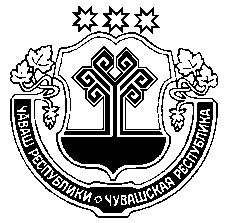 Муркаш районĕнадминистрациĕЙЫШЁНУ                     2015=? № Муркаш сали                                                        Чувашская РеспубликаАдминистрацияМоргаушского районаПОСТАНОВЛЕНИЕ27?11 ?? № 1018 с?Моргауши